简 历姓名：肖易航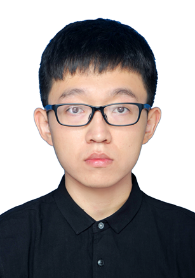 学习经历：2011/09-2016/06，西南财经大学天府学院，学士，物流管理2016/09-2019/06，成都理工大学，能源学院石油工程系，硕士，石油与天然气工程，主要研究方向：多相流机理及表面润湿效应2019/09-至今，成都理工大学，能源学院石油工程系，博士，石油与天然气工程，主要研究方向：多相流机理及表面润湿效应硕士阶段取得荣誉：(1)全国大学生石油科技创新创业大赛，中国石油教育学会，三等奖，2017(2)“建行杯”第五届四川省互联网+学生创新创业大赛，二等奖，2019(3)成都理工大学优秀硕士毕业论文，2019取得学术成果：(1) Xiao Yi hang, Zheng Jun, He Yong ming, et al. An Investigation of contact angle hysteresis with different wetting-liquids on rough surfaces[J]. China Surface Engineering, 2019.(ESCI收录)(2) Lin Wang, Yong M He, Yi H Xiao, et al. Quantitative analysis of spontaneous gas-water imbibition capacity in mixed-wet capillary[J]. Journal of petroleum science and engineering. 2019.(SCI收录)(3) 肖易航,郑军,刘荣和,何勇明.2019.粗糙表面润湿滞后研究进展[J].热加工工艺,48(10):15-20.（中文核心收录）
    (4) 郑军,肖易航,刘鸿博,王可可.2018.一种填砂模型压制及原位毛管压力曲线测试装置:中国,108414307A[P].
    (5) 郑军,冯章语,舒平华,肖易航. 2018.正反向排驱法两相流体微量计量装置及方法:中国,108225462A[P].
    (6) 郑军,肖易航,舒平华,万天鹏,刘鸿博.2018.乳化液中两相流体高精度自动计量装置及方法:中国,109029620A[P].
    (7) 郑军,龚丁,肖易航.2018.流体置换称重法油水微量 自动计量装置 及方法:中国,108627412A[P].
    (8) 郑军,肖易航,刘鸿博 , 王可可.2019. 一种缝宽可调的裂缝岩芯夹持器:中国,109374859A[P].
    (9) 郑军,肖易航,刘鸿博,王可可.2019.岩芯多向渗流耦合多监测底水锥进装置: 中国,109356575A[P].
   (10) 郑军,孙振介,肖易航,王可可.2019. 一种用于缝洞油藏的径向多监测岩芯夹持器:中国,109270246A[P].内容（已和何老师确定）：（1）考研思路；（2）备考想法。